Publicado en México  el 12/04/2017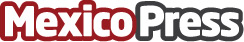 Iniciativa de J. García López para informar sobre servicios funerariosSe trata de un proyecto creado para informar sobre un tema donde existen muchas preguntas y poca claridad, a través de vídeo cápsulas donde el director de J. García López explicará de manera sencilla temas como trámites, traslados, importancia del embalsamamiento y planes de previsiónDatos de contacto:JOAQUÍN000Nota de prensa publicada en: https://www.mexicopress.com.mx/iniciativa-de-j-garcia-lopez-para-informar Categorías: Nacional Telecomunicaciones Sociedad http://www.mexicopress.com.mx